The Nativity of the Holy VirginRUSSIAN ORTHODOX GREEK CATHOLIC CHURCH1220 CRANE STREETMENLO PARK,  CALIFORNIA 94025(650)  326-5622 tserkov.org Воскресенье о Мытаре и Фарисее – Бессребреников мчч. Кира и Иоанна  – Глас 1Тропари и Кондаки после Малого Входа:Тропарь Воскресный Глас 1:Хотя камень был опечатан иудеями, / и воины стерегли пречистое тело Твое, / воскрес Ты в третий день, Спаситель, / даруя миру жизнь. / Потому Силы Небесные взывали к Тебе, Податель жизни: / "Слава воскресению Твоему, Христе; / слава Царству Твоему; / слава промыслу Твоему, Единый Человеколюбец!"Тропарь Храма Глас 4:Рождество Твое, Богородице Дево, / радость возвести всей вселенней: / из Тебе бо возсия Солнце правды Христос Бог наш, / и разрушив клятву, даде благословение, // и упразднив смерть, дарова нам живот вечный.Кондак Триоди Глас 3:Воздыхания принесем мытарская Господеви, и к Нему приступим грешнии яко Владыце: хощет бо спасения всех человеков, оставление подает всем кающимся. Нас бо ради воплотися, Бог сый Отцу собезначальный.Кондак Храма Глас 4:Иоаким и Анна поношения безчадства/ и Адам и Ева от тли смертныя свободистася, Пречистая,/ во святем рождестве Твоем./ То празднуют и людие Твои,/ вины прегрешний избавльшеся,/ внегда звати Ти:/ неплоды раждает Богородицу и Питательницу Жизни нашея.Второе Послание к Тимофею (3:10-15):10А ты последовал мне в учении, житии, расположении, вере, великодушии, любви, терпении, 11в гонениях, страданиях, постигших меня в Антиохии, Иконии, Листрах; каковые гонения я перенес, и от всех избавил меня Господь. 12Да и все, желающие жить благочестиво во Христе Иисусе, будут гонимы. 13Злые же люди и обманщики будут преуспевать во зле, вводя в заблуждение и заблуждаясь. 14А ты пребывай в том, чему научен и что тебе вверено, зная, кем ты научен. 15Притом же ты из детства знаешь священные писания, которые могут умудрить тебя во спасение верою во Христа Иисуса.Евангелие От Луки (8:10-14):10два человека вошли в храм помолиться: один фарисей, а другой мытарь. 11Фарисей, став, молился сам в себе так: Боже! благодарю Тебя, что я не таков, как прочие люди, грабители, обидчики, прелюбодеи, или как этот мытарь: 12пощусь два раза в неделю, даю десятую часть из всего, что́ приобретаю. 13Мытарь же, стоя вдали, не смел даже поднять глаз на небо; но, ударяя себя в грудь, говорил: Боже! будь милостив ко мне грешнику! 14Сказываю вам, что сей пошел оправданным в дом свой более, нежели тот: ибо всякий, возвышающий сам себя, унижен будет, а унижающий себя возвысится.Слово от Феофана Затворника: Вчера учило нас Евангелие неотступности в молитве, а ныне учит смирению или чувству бесправности на услышание. Не присваивай себе права на услышание, но приступай к молитве, как никакого внимания недостойный, и дающий себе дерзновение отверзть уста и вознести молитву к Богу по одному безпредельному к нам бедным снисхождению Господа. И на мысль да не приходит тебе: я то и то сделал; подай же мне то-то. Все, что бы ты ни делал, почитай должным; ты должен был все то сделать. Если бы не сделал, подвергся бы наказанию, а что сделал, тут не за что награждать, ничего особенного не явил ты. Вон фарисей перечислил свои права на услышание, и вышел из церкви ни с чем. Худо не то, что он так делал, как говорил; так и следовало ему поступать, а худо то, что он выставил то, как особенное нечто, тогда как сделавши то и думать о том не следовало. - Избави нас, Господи, от этого фарисейского греха! Словами редко кто так говорит, но в чувстве сердца редко кто не бывает таким. Ибо отчего плохо молятся? Оттого, что чувствуют себя и без того в порядке находящимся перед Богом.Объявления: Все приглашены на обед после службы! После обеда будет занятие закона божьего.Это неделя (14-20 февраля) – сплошная.В пятницу будет ‘вечер кино’ для студентов закона божьего. Надо выполнить заявление на Google Forms, которое о. Андрей отослал, чтобы участвовать. Во вторник Церковь отмечает великий праздник Сретенья Господня. Праздничная Всенощная (с освящением свечей) будет отслужена в понедельник в 18:00. Праздничная Литургия начинается в 9:00 в день праздника. Здесь будет обычное выходное расписание. После обеда в воскресенье (о Блудном Сыне) будет наше ежегодное приходское заседание. Заявления о вступлении/возобновлении в члены прихода находятся у свечного ящика.Сестричество приглашает всех на блины и 27 февраля и 6 марта.Помолитесь, пожалуйста, за рабов божиих: Архиепископ ВЕНИАМИН, Протоиерей Антоний, Матушка Иоанна, Нина, Елизавета Матвеевна, Анна (Прокушкина), Михаил (Синкевич), Ираида (Лак), Анисия (Князик), Зоя, Филипп, Галина, Ольга, Рэнди (Кайфур), Юлия (Трипольская), Николь (Джоши). За Усопших: Иеромонах Андрей, Протоиерей Иоанн.НЕ ПРОПУСТИТЕвозможность поддержать наш приход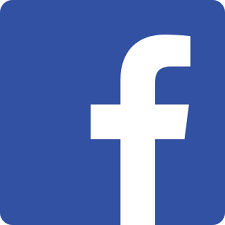 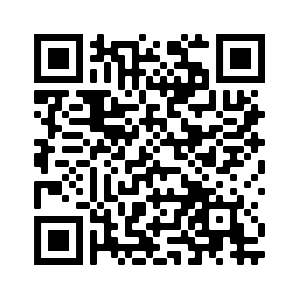 Ставьте лайки на Facebook! @Nativityoftheholyvirginorthodoxchurchmenlopark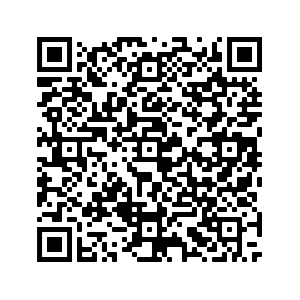 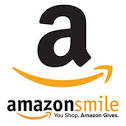 Поддержите нас с помощью Amazon Smile: ищите“The Nativity Of The Holy Virgin Russian Orthodox Greek Catholic Church”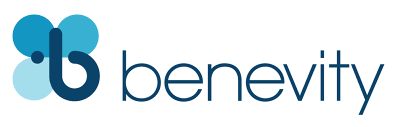 Ваша компания УДВОИТ каждое пожертвование при использовании Benevity!Sunday of the Publican and the Pharisee –– Holy Unmercenary Martyrs Cyrus and John –– Tone 1Resurrection Troparion –– Tone 1When the stone had been sealed by the Jews, and the soldiers where guarding Thine immaculate Body, Thou didst rise on the third day, O Savior, granting life unto the world. Wherefore, the Hosts of the Heavens cried out to Thee, O Life-giver: Glory to Thy Resurrection, O Christ. Glory to Thy kingdom. Glory to Thy dispensation, O only Lover of mankind. Tone 4 (Parish Troparion)Your Nativity, O Virgin, / Has proclaimed joy to the whole universe! / The Sun of Righteousness, Christ our God, / Has shone from You, O Theotokos! / By annulling the curse, / He bestowed a blessing. / By destroying death, He has granted us eternal Life.Kontakion (Triodion)— Tone 3Let us flee from the pride of the Pharisee! / And learn humility from the Publican’s tears! / Let us cry to our Savior, / have mercy on us, / only merciful One!Kontakion (Parish) –– Tone 4In thy holy nativity, O most pure one, * Joachim and Anna have been freed from the reproach of childlessness, * and Adam and Eve from mortal corruption. * And, delivered from the affliction of sin, * thy people celebrate it, crying out to thee: * A barren woman giveth birth to the Theotokos, * the nurturer of our Life! 2 Timothy 3:10-15 (Epistle)10 But you have carefully followed my doctrine, manner of life, purpose, faith, longsuffering, love, perseverance, 11 persecutions, afflictions, which happened to me at Antioch, at Iconium, at Lystra – what persecutions I endured. And out of them all the Lord delivered me. 12 Yes, and all who desire to live godly in Christ Jesus will suffer persecution. 13 But evil men and impostors will grow worse and worse, deceiving and being deceived. 14 But you must continue in the things which you have learned and been assured of, knowing from whom you have learned them, 15 and that from childhood you have known the Holy Scriptures, which are able to make you wise for salvation through faith which is in Christ Jesus.Luke 18:10-14 (Gospel)10 “Two men went up to the temple to pray, one a Pharisee and the other a tax collector. 11 The Pharisee stood and prayed thus with himself, ‘God, I thank You that I am not like other men – extortioners, unjust, adulterers, or even as this tax collector. 12 I fast twice a week; I give tithes of all that I possess.’ 13 And the tax collector, standing afar off, would not so much as raise his eyes to heaven, but beat his breast, saying, ‘God, be merciful to me a sinner!’ 14 I tell you, this man went down to his house justified rather than the other; for everyone who exalts himself will be humbled, and he who humbles himself will be exalted.”On The Publican and the Pharisee––from OCA.org:The Sunday after the Sunday of Zacchaeus is devoted to the Publican and the Pharisee. At Vespers the night before, the TRIODION (the liturgical book used in the services of Great Lent) begins.Two men went to the Temple to pray. One was a Pharisee who scrupulously observed the requirements of religion: he prayed, fasted, and contributed money to the Temple. These are very good things, and should be imitated by anyone who loves God. We who may not fulfill these requirements as well as the Pharisee did should not feel entitled to criticize him for being faithful. His sin was in looking down on the Publican and feeling justified because of his external religious observances.The second man was a Publican, a tax-collector who was despised by the people. He, however, displayed humility, and this humility justified him before God (Luke 18:14).The lesson to be learned is that we possess neither the Pharisee’s religious piety, nor the Publican’s repentance, through which we can be saved. We are called to see ourselves as we really are in the light of Christ’s teaching, asking Him to be merciful to us, deliver us from sin, and to lead us on the path of salvation.Announcements:All are invited to lunch in the hall after the service.  After lunch we will have a Church School lesson in the church.This week (February 14th-20th) is a fast free week!On Tuesday February 15th the Church celebrates the great feast of the Meeting of the Lord. Festal Vigil (with blessing of candles) will be served at 6 PM on Monday. Festal Divine Liturgy will begin at 9 AM on Tuesday.On Friday there will be a movie night for Church School students. Please fill out the application on Google Forms sent out by Fr Andrew if you would like to participate. We will have our usual weekend vigil and liturgy schedule, with our Annual Parish meeting on Sunday during lunch. Membership forms are available at the candle desk.The Sisterhood invited everyone to blini luncheons on Sunday February 27th and Sunday March 6th.Please pray for the servants of God: Archbishop BENJAMIN, Archpriest Anthony, Matushka Ioanna, Nina, Elizaveta Matfeevna, Anna (Prokushkina), Michael (Sinkewitsch), Eroeda (Luck), Anisia (Knyazik), Zoya, Philip, Galina, Olga, Randy (Kaefer), Julie (Tripolski), Anatoly and Natalia, Nicole (Joshi). Departed: Hieromonk Andrew, Archpriest Ioann.STAY CONNECTEDsupport our parishLike us on Facebook! @NativityoftheholyvirginorthodoxchurchmenloparkSupport us by using Amazon Smile: search“The Nativity Of The Holy Virgin Russian Orthodox Greek Catholic Church”DOUBLE the impact of your donation through workplace donation matching with Benevity!